Etnikai viszonyok és a nemzetiségi kérdés a dualizmus korában(A dőlt betűs rész kiegészítés/kitekintés)Társadalmi modernizáció:	Torlódó társadalom: modern társadalmi rétegek a hagyományos mellé torlódtak	Modernizációban jelentős szerepet kapott a németség, zsidóság		Városi német polgárok:			Új tulajdonosi csoport, növekvő létszám, értelmiség			Asszimiláció		Német nyelvű szakmunkások: magyar munkásosztály, munkásmozgalom			Hazai zsidóság: jogi korlátoktól megszabadulva (pl. földbirtoklás tilalma, kijelölt 				lakóhelyek) képzettségét kihasználva:			Vezető szerep a kereskedelemben, szolgáltatásokban, pénzügyekben, 					értelmiségi munkakörökben (pl. ügyvéd, orvos)			Asszimilációra törekedtek, de megjelentek antiszemita gondolatokA nemzetiségi politika	A kiegyezés előtt a nemzetiségek területi autonómiát, a magyarok nemzetállamot akartak	Kossuth: horvát önállóság, erdélyi népszavazás, területtől független politikai, kulturális 	önkormányzati testületek	1868-as nemzetiségi törvény (Eötvös József kezdeményezésére)		Politikailag Magyarországon egy nemzet létezik, nyelvtől függetlenül		Egyes nyelvi közösségek: nemzetiségek 		Államnyelv, az országgyűlés nyelve a magyar		Területi autonómia, kollektív jogok elutasítása				Egyéni jogok: anyanyelvhasználat: magánéletben, alsóbb szintű hivatalokban, 				közigazgatásban, igazságszolgáltatásban, nemzetiségi iskolákban	A nemzetiségi törvény liberális, de nem mindig valósult meg:		Nemzetiségi iskolák száma csökkent		Magyar nyelv tanítása a nemzetiségi iskolákban is kötelező volt 
				(Aponyi-féle iskolatörvény) – tiltakozásba ütközött, eredménytelen voltHorvát-magyar kiegyezés (1868)		Horvátországnak saját országgyűlés (szábor), kormány (a bán vezetésével)			-önálló belügy, igazságügy, oktatásügy		Az országgyűlésbe képviselőket küldhettek: pénzügyekbe, gazdasági ügyekbe beleszólás		Horvátországban horvát lett az államnyelv		Fennmaradt Horvátország egyenjogúsági követelése		Fiumét nem csatolták Horvátországhoz, ezt sérelmeztékA nemzetiségek helyzete	Magyarság aránya nőtt, többségbe került (Horvátországon kívüli területekre nézve)		A magyarlakta területeken hamarabb indult az ipari forradalom – népességnövekedés		A kivándorlók kétharmada nemzetiségi		Nagymértékű asszimiláció (kormány által támogatva)	Nemzetiségek elégedetlenek voltak, politikai nemzetként autonómiát akartak	A nemzetiségi polgárság, értelmiség erősödött, de cenzusok miatt nem kaptak arányos politikai 	képviseletet		Románok: passzivitás – erősítették a fennálló helyzetet		Konfliktusok az oktatásügyben	Román, szerb nemzetiségi mozgalmak		Saját vallás, területi különállás hagyománya		Erősödő anyaországaik támogatása		Kezdetben autonómiát, majd a Monarchia föderalista átalakítását, végül elszakadást 													akartak	Szlovákok nemzetiségi mozgalma: önálló iskolákat akartak	Németek, ruszinok: nem volt önálló mozgalmuk	Zsidóság: nem nemzetiség, hanem vallási felekezet		Egyenjogúság (vallásuk elismerése) – asszimiláció felgyorsulása		Népességrobbanás, bevándorlás miatt arányuk nőtt		Sikeres pályákon helyezkedtek el (kereskedelem, bankok)		Antiszemitizmus: a magukat fenyegetve érző csoportok a zsidóságban vetélytársat, a 			problémáik okozóját látták	Cigányság:		A romániai rabszolgafelszabadítás (1955-56) után bevándorlás		Letelepedés felvak peremén (nincs földbirtokuk)		Megélhetésük: letelepedett iparosok vagy vándor kereskedelem, alkalmi munkák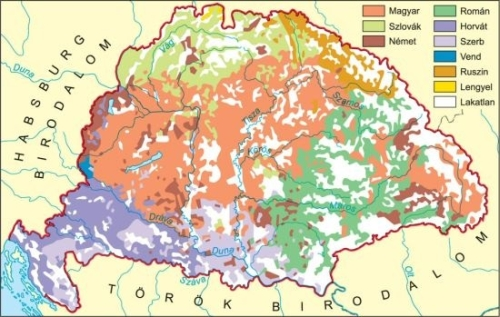 